              «Осторожно - бродячие собаки!»     …Собака - лучший друг человека,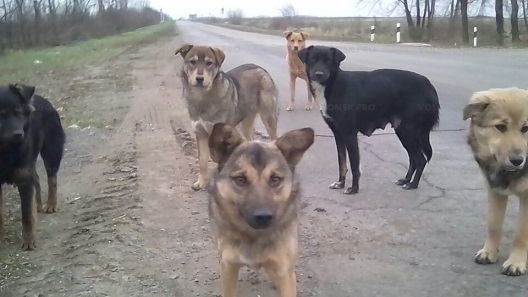 Нет преданней животного, чем собака…      С давних пор собаки помогают  людям,  облегчая нам жизнь - собаки-спасатели, собаки-поводыри, охотничьи, сторожевые, розыскные, собаки-целители. 	Но,  к сожалению все чаще случаются инциденты, причиной которых становится агрессивное и неуправляемое поведение собак. Встречаются на улицах бездомные собаки, больные, брошенные нерадивыми хозяевами и обиженные людьми. Они бродят по городу, а также на территориях садовых товариществ, собираясь в крупные стаи,  чем представляют большую опасность для человека.	Причин, по которым бездомное животное может при виде человека повести себя агрессивно, множество: страх, голод, защита потомства, болезни, такие как бешенство, вторжение на их охраняемую территорию. Угрозу для человека составляют  собаки неправильно дрессированные. А бродячие и одичавшие собаки особо опасны тогда, когда они собираются  в группы.  Тем более, если их 4-5 и более. Тогда в стае есть 2 лидера: самец и самка. Они  могут напасть без предупредительного лая.  	Правила и способы защиты при встрече с собакой или стаей собакЕсли не желаете неприятностей, обходите такие группы стороной. Немедленно без паники уйдите из зоны конфликта. Увидев вдалеке бегущую стаю или собаку постарайтесь без спешки сменить маршрут. 	При встрече с бродячей собакой, оцените, как она реагирует на ваше появление. В ряде случаев достаточно просто аккуратно пройти мимо собаки, не провоцируя её.Если вы видите, что в одном месте расположились несколько собак – ни в коем случае не идите через такую территорию. Потому что, четвероногие считают места  лёжек своим законным местом отдыха.В тёмное время суток обходите пустыри, парки и другие подобные места. Там как раз находятся самые «неприкосновенные» участки обитания стай.	Ни в коем случае не бегите от собак. Бежать можно только тогда, когда есть возможность быстро оказаться вне их  досягаемости. Например, если понимаете, что сможете  быстро добежать до подъезда дома, забраться по лестнице. 	Кормить бродячих собак нужно с большой осторожностью. Могут возникнуть ситуации, когда именно попытка задобрить агрессивно настроенных животных может обернуться неприятностью. Или даже бедой: кому-то корм достанется, а другим – нет. Отсюда - агрессия.	Нельзя прикасаться к животным в отсутствии их хозяев, особенно во время еды и сна.	Нельзя дразнить собак и провоцировать их на агрессию.	Уходить от собак желательно, не поворачиваясь спиной, без резких движений. Если в тот момент, когда подбежавшая собака начнёт лаять, человек, испугавшись, отведёт глаза или повернётся спиной, стремясь поскорее уйти, то такое поведение может спровоцировать дальнейший рост собачьей агрессии. Тут собака может даже кинуться вдогонку и попытаться укусить.	Очень опасны собаки, больные бешенством. Они подходят к людям, заигрывают, виляют хвостом, всё как обычно. И лишь получив укус, вы понимаете, что напрасно протянули  кусок хлеба.	Собаки очень чувствительны к громким звукам. Чтобы отпугнуть собаку, можно издать громкий угрожающий крик, громко заговорить. 	При нападении собаки лучше всего выставить впереди себя какой-то предмет – сумку, зонтик, портфель, защищая лицо и горло. Можно схватить камень, палку или сделать вид, но только если собака маленькая или небольших размеров! То, чего делать не следует             Не пытайтесь справиться с собаками голыми руками. Или даже ногами, обутыми в ботинки. За руку укусят, а ногой не достанете: у четвероногих уличных собак отличная реакция.Что делать, если вас укусила собака?	Место укуса промыть водой с мылом или дезинфицирующим раствором, например, 3% перекисью водорода.	Если есть кровотечение, наложить повязку.	Обязательно обратиться в больницу, а лучше вызвать скорую медицинскую помощь.	Найти хозяина собаки, чтобы узнать, была ли прививка против бешенства. Если хозяин не найден, придётся пройти курс уколов от бешенства. В наше время эта процедура намного легче, всего 6 уколов в трапециевидную мышцу от бешенства и от столбняка.Уважаемы родители!Помните - жизнь и здоровье детей в руках родителей!Единый федеральный телефон доверия для детей, подростков и их родителей:8-800-2000-122Телефон работает в круглосуточном режиме.Бесплатно с любого телефона.Детский телефон доверия  в  ХМАО–Югре (служба экстренной психологической помощи) с единым номером «112»Комиссия по делам несовершеннолетних и защите их прав Белоярского района8 -34-673-92-175Наш адрес: г. Белоярский, Ханты-Мансийский автономный округ – Югра, Тюменская область, Центральная ул., д. 16 Тел. (34670) 6-21-56; 6-21-57 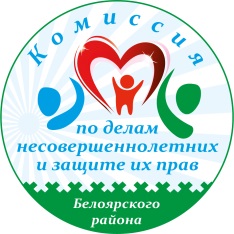                                                                                                         10+Комиссия по делам несовершеннолетних и защите их прав Белоярского района«Осторожно - бродячие собаки!»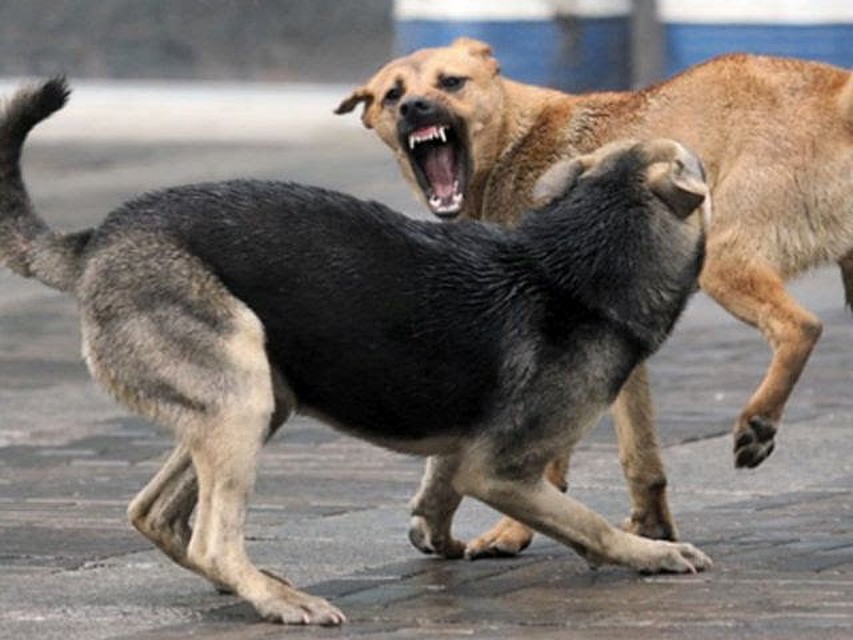 Памятка для детей и родителей г. Белоярский,   2019 